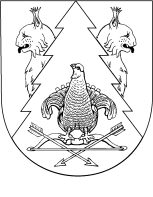 от «17» апреля 2015 года № 15О внесении изменений в административный регламент осуществления муниципального земельного контроля на территории муниципального образования «Красномостовское сельское поселение»В соответствии с Федеральным законом от 26.12.2008 г. № 294-ФЗ «О защите прав юридических лиц и индивидуальных предпринимателей при осуществлении государственного контроля (надзора) и муниципального контроля», Федеральным законом от 06.10.2003 г. № 131-ФЗ «Об общих принципах организации местного самоуправления в Российской Федерации», администрация Красномостовского сельского поселения  п о с т а н о в л я е т:Внести в административный регламент осуществления муниципального земельного контроля на территории муниципального образования «Красномостовское сельское поселение», утвержденный постановление администрации Красномостовского сельского поселения от 30.05.2014 г. № 9 следующие изменения:пункт 1.8. дополнить пунктом 5 следующего содержания:         «5) привлекать Уполномоченного при Президенте Российской Федерации по защите прав предпринимателей либо уполномоченного по защите прав предпринимателей в Республике Марий Эл к участию в проверке.»;подпункт 2 пункта 2.2.3. исключить;абзац седьмой пункта 2.3.2. изложить в следующей редакции:         «В исключительных случаях, связанных с необходимостью проведения сложных и (или) длительных исследований, испытаний, специальных экспертиз и расследований на основании мотивированных предложений должностных лиц администрации поселения, проводящих выездную плановую проверку, срок проведения выездной плановой проверки может быть продлен главой администрации поселения, но не более чем на двадцать рабочих дней, в отношении малых предприятий на более чем на пятьдесят часов, микропредприятий не более чем на пятнадцать часов.».абзац третий пункта 3.5.5. изложить в следующей редакции:         «В исключительных случаях, связанных с необходимостью проведения сложных и (или) длительных исследований, испытаний, специальных экспертиз и расследований на основании мотивированных предложений должностных лиц администрации поселения, проводящих выездную плановую проверку, срок проведения выездной плановой проверки может быть продлен главой администрации поселения, но не более чем на двадцать рабочих дней, в отношении малых предприятий не более чем на пятьдесят часов, микропредприятий не более чем на пятнадцать часов.».Разместить настоящее постановление на официальном сайте администрации муниципального образования «Красномостовское сельское поселение» в информационно-коммуникационной сети «Интернет».Обнародовать настоящее постановление на информационном стенде администрации Красномостовского сельского поселения.Контроль за исполнением настоящего постановления оставляю за собой.  Глава администрацииКрасномостовского сельского поселения		 В.И. ЛопатниковКРАСНЫЙ МОСТСЕЛЬСКИЙ ПОСЕЛЕНИЙАДМИНИСТРАЦИЙ             ПУНЧАЛАДМИНИСТРАЦИЯКРАСНОМОСТОВСКОГОСЕЛЬСКОГО ПОСЕЛЕНИЯ    ПОСТАНОВЛЕНИЕ